Week 8 home learning activitiesEarly Reading/ Communication- This week we will be reading the story ‘Peace at last’ up until Wednesday.  Thursday we will be celebrating World Book Day.Communication- A teddy bear template has been added below to print, if you haven’t got a printer at home could an adult or sibling draw out a teddy bear.   Can we find the bears eyes? Nose? Mouth? Ears?  If you have a teddy bear at home can answer and point to bears features.  Or could adults help and play the song ‘heads, shoulder, knees & toes’ using the toy bear to point to body parts.  Please see additional activities below linked to the storybook.Maths- this week’s focus is all about patterns.  Can we look at use items around the house to create a pattern i.e. blue and red items around the house creating a pattern?  Please see below for activities linked to patterns.Topic (exploring the stars) - This week we will be exploring the planet Jupiter. The planet experiences different types of weather, it can be windy and the planet spins around.  If you have a fan/ cool setting on the hair dryer at home could you recreate ‘windy’ weather?  If you have any toys at home that spins could you make them spin just like the planet.   Please see below the template to decorate the planet JupiterScience (Materials) - Can we look at pictures of old and new toys (link added below – Espresso ‘old and new toys’). Are you toys at home old or new? Do mummies or daddies at home have any of their old toys?  What do we like to play with at home? PHSCE/ RSE- What makes us happy? Playing with your favourite toys might make us happy 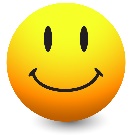 What else make you happy? Perhaps baking? Playing outside? Going for a walk?We would love to see photographs of you playing with your favourite toys or activities that makes you feel happy.  